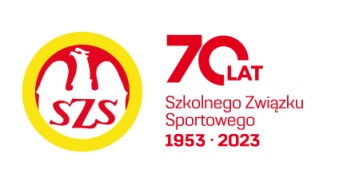 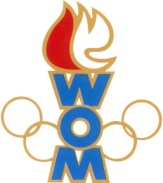 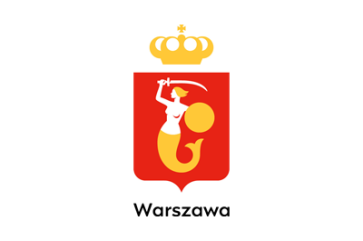 LVII WOMKOMUNIKAT KOŃCOWY ZAWODÓW FINAŁOWYCHW UNIHOKEJU DZIEWCZĄT - MŁODZIEŻ W ROKU SZK.2023/2024Zespół z Włoch nie zgłosił się na zawody.MiejsceSzkołaDzielnicaPkt. WOM1Szkoła Podstawowa nr 73Praga Północ162Szkoła Podstawowa nr 85Mokotów143Szkoła Podstawowa nr 175Ochota124Szkoła Podstawowa Niepubliczna nr 74Bielany105Szkoła Podstawowa nr 398Targówek86Szkoła Podstawowa nr 14Ursus77Szkoła Podstawowa nr 128Wawer67Prywatna Szkoła Podstawowa nr 98 DIDASKOPraga Południe69Szkoła Podstawowa nr 174Wesoła49Niepubliczna Szkoła Podstawowa nr 47Ursynów49Szkoła Podstawowa nr 92Żoliborz49Szkoła Podstawowa nr 75Śródmieście413Szkoła Podstawowa nr 82Bemowo213Szkoła Podstawowa nr 344Białołęka213Szkoła Podstawowa nr 132Wola213Szkoła Podstawowa nr 400Wilanów213Szkoła Podstawowa nr 217Rembertów2